	НАВСТРЕЧУ КОНФЕРЕНЦИИ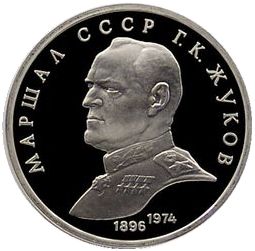 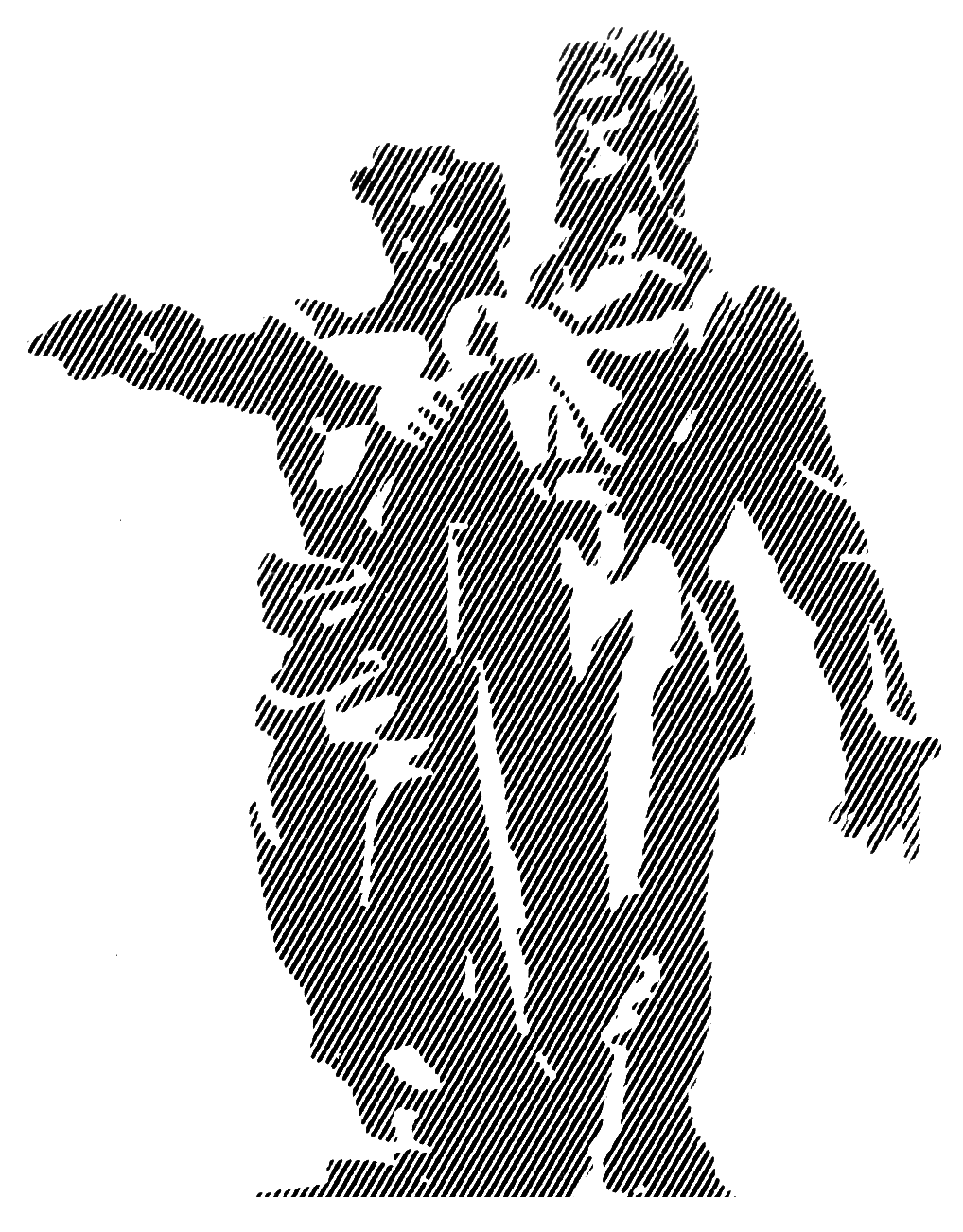 «МАРШАЛ ПОБЕДЫ В ВОЕННОЙ ИСТОРИИ РОССИИ»Десятые уральские военно-исторические чтения22 – 23 ноября 2016 г. в Екатеринбурге состоится Всероссийская научно-практическая конференция «Маршал Победы в военной истории России», посвященная 120-летию Маршала Советского Союза Г.К. Жукова. Конференция проводится Правительством Свердловской области, Уральским государственным военно-историческим музеем, Институтом истории и археологии Уральского отделения Российской академии наук, Уральским государственным педагогическим университетом, Фондом Г.К. Жукова при участии других государственных, образовательных, музейных, архивных и общественных организаций. Председателем оргкомитета конференции является заместитель председателя Объединенного совета по гуманитарным наукам УрО РАН, доктор исторических наук, профессор А.В. Сперанский.Цель конференции: научное осмысление и всестороннее освещение вклада Маршала Советского Союза Г.К. Жукова и других русских полководцев,  армии (Русской, Советской, Российской)  и народа в укрепление военной мощи России, как основы ее суверенитета, независимости и международного престижа. На пленарном заседании и секциях конференции в научно-теоретическом и конкретно-историческом плане будут рассмотрены вопросы жизнедеятельности Г.К. Жукова и других замечательных военачальников, проанализирован исторический опыт  военного строительства в России как важнейшего фактора ее национальной безопасности, подняты проблемы совершенствования системы патриотического воспитания, направленной на утверждение в сознании подрастающих поколений идеалов чести, достоинства и ответственности за судьбу своей Родины.В работе конференции планируется участие губернатора Свердловской области Е.В. Куйвашева, командующего Центральным военным округом генерал-полковника В.Б. Зарудницкого, митрополита Екатеринбургского и Верхотурского Кирилла, представителей государственных органов и депутатского корпуса.В программе конференции заявлены ученые, представляющие научные центры и вузы многих городов России и ближнего зарубежья: Москвы, Санкт-Петербурга, Минска, Астаны, Астрахани, Владивостока, Екатеринбурга, Уфы, Челябинска, Тюмени и др.Среди участников научных дискуссий, известные историки: В.С. Скробов (Москва), Н.Ф. Бугай (Москва), А.А. Михайлов (Санкт-Петербург), С.В. Кулинок (Минск), Р.А. Хазиев (Уфа), А.В. Сперанский, В.Д. Камынин, Г.Е. Корнилов (все – Екатеринбург) и др.Широкий «географический охват» конференции будет сочетаться с многогранным профессиональным спектром. В дискуссиях примут участие ученые, педагоги, военные, работники музеев, архивов, библиотек, представители ветеранских и общественно-политических организаций.Конференция призвана дать новый импульс для изучения и непредвзятого осмысления военной истории России в целях дальнейшего расширения базы исторических знаний и совершенствования патриотического воспитания населения нашей страны.Контакты организаторов:8-912-284-10-85 − Лобанов Вячеслав Владимирович; Lobanov-46@yandex.ru8-912-279-17-72 – Воробьев Сергей Викторович; 120zhukov-ural.konf@mail.ruРЕГЛАМЕНТ РАБОТЫ КОНФЕРЕНЦИИ23 ноября 2016 г.Главный корпус Уральского государственного педагогического университета (г. Екатеринбург, пр-т Космонавтов, 26) 9-00 — 10-00				РЕГИСТРАЦИЯ участников конференции (фойе)10-00 — 13-00				ПЛЕНАРНОЕ ЗАСЕДАНИЕ  (актовый зал)13-00 — 13-30 		ПРЕЗЕНТАЦИЯ книг, посвященных 120-летию Маршала Советского Союза Г.К. Жукова13-30 — 14-30				ОБЕД14-30 — 17-30 		РАБОТА СЕКЦИЙСекция I. Армия России на защите Отечества (актовый зал).Секция II. Народ и война: испытание на прочность (ауд. № 228).17-30 — 18-30		ЗАКЛЮЧИТЕЛЬНОЕ ПЛЕНАРНОЕ ЗАСЕДАНИЕ (актовый зал)18-30 — 19-30	КУЛЬТУРНАЯ ПРОГРАММАНаучный доклад на пленарном заседании — 20 мин.Научный доклад на секции — 10 мин.